This form is used to document final release of red work. Approved forms are to be kept in the work package; work packages are to be kept for 90 days after completion of the work by the project manager or service manager (SM) or point of contact (POC). (See Work Planning and Control: Work Planning and Control Procedure [SLAC-I-720-0A21C-002].)Task identification by Department / Group / SubcontractorRequired Permits / Plans (check all that apply)Discussion of Hazards (check all that apply)Required PPE (check all that apply)Important Highlights / Notes / TopicsEmergency ProceduresIf life-threatening, call 911. Also call SLAC Site Security (ext. 5555) to report the incident. If non-life-threatening, contact the supervisor and PM and SLAC Site Security (ext. 5555) to report the incident. Seek first-aid treatment from the SLAC Occupational Health Center (Building 028). (See Emergency Management: Emergency Notification, Response, and Reporting Procedures.)Work Release Worker AcknowledgmentI understand today’s scope of work and associated hazards and will ensure controls are implemented. I understand I have the authority to stop work, should I have questions or recognize a hazard that may not be adequately controlled.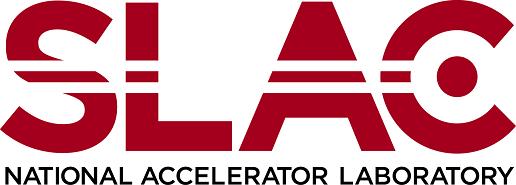 Environment, Safety & Health Division Chapter 2: Work Planning and Control Non-construction Tailgate / Release Form Product ID: 517 | Revision ID: 2338 | Date Published: 10 May 2021 | Date Effective: 10 May 2021URL: https://www-group.slac.stanford.edu/esh/eshmanual/references/wpcFormTailgateNonconstruct.pdf | docx  Project:Bldg / Area Location(s):Date:Project manager / SM / POC / supervisor:Cell Phone: TaskDepartment / Group / SubcontractorNumber of Workers on Crew  None  Energy Isolation Plan (CoHE)  Penetration Permit  Confined Space Entry Permit  Excavation Permit  Radiological Work Permit  Electrical Work Plan (EWP)  Hoisting and Rigging Plan  Stormwater BMP  Elevated Surface Work Plan (ESWP)  Hot Work Permit-Fire (flame or sparks)  Other:  Chemical  Hazardous materials (lead, asbestos, etc  Radiological  Confined space   Hosting and rigging  Stored energy   Congested work area  Hot work  Traffic control  Elevated work  Material handling  Weather and/or temperature extremes  Ergonomics  Noise pollution  Waste generation  Emergency egress  Oxygen deficiency  Other:Are there minimum requirements for working in the affected area?    No     Yes (if yes, check all that apply)Are there minimum requirements for working in the affected area?    No     Yes (if yes, check all that apply)Are there minimum requirements for working in the affected area?    No     Yes (if yes, check all that apply)  Eye protection  Flashlight  Steel toed boots  Face shield   Gloves  Welding shields  Fall protection  Hard hat  Other:  Flame retardant CAT 1  Hearing protection  Other:  Flame retardant CAT 2  Reflective vest  Other:ItemDiscussionEvidence of area/building manager release is available and all work is released (choose one):  Fully and until the tasks are completeEvidence of area/building manager release is available and all work is released (choose one):  Fully and until the tasks are completeEvidence of area/building manager release is available and all work is released (choose one):  Fully and until the tasks are completeEvidence of area/building manager release is available and all work is released (choose one):  Fully and until the tasks are complete Until a specific hold point and/or a specific time period: (provide details): Until a specific hold point and/or a specific time period: (provide details): This specific portion/task is not released (provide details): This specific portion/task is not released (provide details): None of the work is released (provide details): None of the work is released (provide details):As the  project manager  SM  POC  supervisor (or designee), I conducted this tailgate meeting, reviewed aforementioned topics, and addressed unique hazards of today’s work with the list of personnel below. Final release to work is granted based on the stipulations noted above.As the  project manager  SM  POC  supervisor (or designee), I conducted this tailgate meeting, reviewed aforementioned topics, and addressed unique hazards of today’s work with the list of personnel below. Final release to work is granted based on the stipulations noted above.As the  project manager  SM  POC  supervisor (or designee), I conducted this tailgate meeting, reviewed aforementioned topics, and addressed unique hazards of today’s work with the list of personnel below. Final release to work is granted based on the stipulations noted above.As the  project manager  SM  POC  supervisor (or designee), I conducted this tailgate meeting, reviewed aforementioned topics, and addressed unique hazards of today’s work with the list of personnel below. Final release to work is granted based on the stipulations noted above.Name (print):Signature:Signature:Date:Name (print)InitialDepartment / Group / SubcontractorName (print)InitialDepartment / Group / Subcontractor